Занятие по развитию речи в средней группеТема: «Литературный калейдоскоп»Цели:- помочь детям вспомнить и закрепить названия и героев и уже известных им сказок;- выяснить, знают ли они загадки и стихотворения;- продолжать учить отгадывать загадки;- развивать чувство рифмы;- расширять кругозор и словарный запас детей;- воспитывать доброжелательные отношения между детьми;- воспитывать любовь к чтению.Задачи:Закрепить знание сказок.Развивать диалогическую речь.Развивать интонационную выразительность речи, память, внимание, логическое мышление.Развивать умение выполнять различные игровые задания.Воспитывать умение слушать своего товарища.Ход занятия:Воспитатель. В мире много сказокГрустных и смешных.И прожить на светеНам нельзя без них. Пусть герои сказок Дарят нам тепло. Пусть Добро навекиПобеждает зло                                         В. ШаинскийРебята, вы любите сказки? Назовите, каких сказочных героев вы знаете?Сегодня я вам предлагаю отправиться в путешествие по сказкам.Воспитатель. Загадывает загадку о колобке.Из муки он был печен,На сметане был мешен.На окошке он студился,По дорожке покатился.Был он весел, был он смелИ в пути он песню пел.Кто это?Дети. Колобок Воспитатель. Непоседе-Колобку стыть бы на окошке,Но решил он: «Убегу, разомнусь немножко».Пусть он укажет нам путь к сказкам.Куда он покатится, туда мы и пойдем.Воспитатель Посмотрите, зайчик сидит и плачет. Давайте спросим его, о чем он плачет.(Дети спрашивают)Зайчик. Как же мне не плакать? Была у меня избушка лубяная, а лисы — ледяная. Попросилась она ко мне жить, да меня же и выгнала.Воспитатель. Дети, кто догадался, в какую сказку мы попали?Дети. «Заячья избушка»Воспитатель. Посмотрите, на картинки к сказке. Расставьте героев по порядку. Кто первый пришел на помощь к зайке? Кто второй? Кого не хватает?Воспитатель. Наш колобок покатился дальше. Куда же он нас приведет? Чей-то домик на пути.Угадайте, чей:Ждали маму с молоком,А впустили волка в дом.Кто же были этиМаленькие дети?Дети. Козлята.Воспитатель. Верно. Посмотрите, все ли в этой сказке верно? Кто в сказке лишний?Дверь в домике закрыта. Надо вспомнить, какую песенку пела мама-коза, когда хотела войти?Козлятушки, ребятушки!Отопритеся, отворитеся!Ваша мать пришла —Молочка принесла;Бежит молочко по вымечку, из вымечка по копытечку,Из копытечка во сыру землю.Воспитатель. Проход открылся, мы можем двигаться дальше. В какую сказку нас приведет колобок на этот раз?Сидит девочка в корзинеУ мишки за спиной.Он, сам того не ведая,Несет её домой.Дети. Это сказка «Маша и медведь».Воспитатель. Как в сказках называют медведя? (Михаил, Миша Косолапый, Михайло Потапыч, Дедушка Миша, Топтыгин и т.д.)Воспитатель. Медведь огорчился, что Маша не осталась у него жить.Давайте поиграем с ним, порадуем его.Игра «У медведя во бору»Воспитатель. В сказочном лесу живут разные звери, и у каждого есть сказочное прозвище. А вы их знаете? Сейчас я начну, а вы продолжите:Мышка-…норушка;Лягушка-…квакушка;Зайчик-…побегайчик;Лисичка-…сестричкаВолк-…зубами щелк.А теперь наоборот. Я назову прозвище, а вы догадайтесь о ком речь:Косолапый-…медведь;Косой-…заяц;Кумушка-…лиса;Быстрые ноги, короткий хвост-…заяц.Воспитатель: Ну вот, наше путешествие заканчивается. Наш колобок, наверное, сильно устал, пусть он немножко отдохнет и поиграет с нами.Мы по сказке походили,В ней все круто изменили. (идут на месте)Мы ногами топали, (топают)Мы в ладоши хлопали. (хлопают)Будут в сказке помнить нас.Наклонились мы на «раз», (наклонились)На «два» поднимались, (выпрямились)Всем поулыбались. (улыбнулись)И опять потопали. (топают)И ручками похлопали. (хлопают)Вот какие молодцы,Вот какие удальцы! (руки на пояс)Воспитатель. Наш колобок отдохнул и может показать нам дорогу обратно. Воспитатель. Ну вот, мы и вернулись.Воспитатель. Вы, ребята, молодцы, вы, ребята, удальцы.А теперь, давайте еще раз вспомним, с какими же сказками мы сегодня повстречались? В какой сказке вам понравилось больше всего? (ответы детей) На этом наше занятие закончено. Спасибо!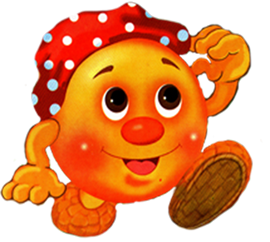 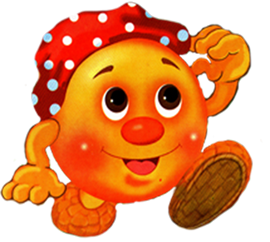 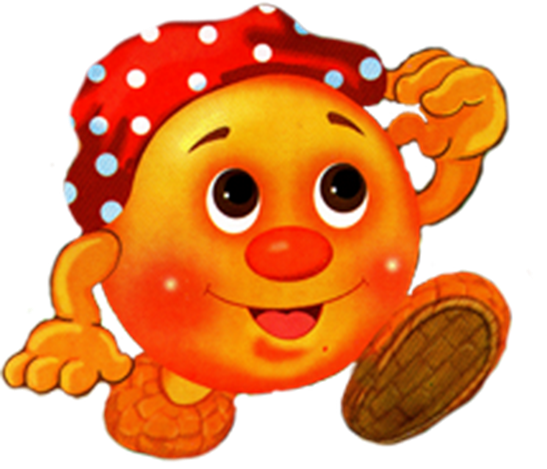 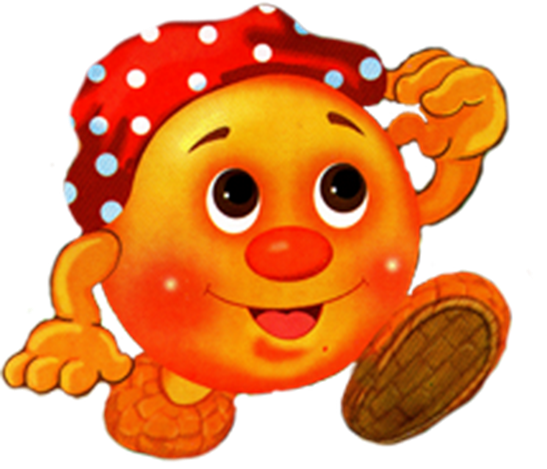 